http://2kik.ru/igry-azbuka-dlya-detey/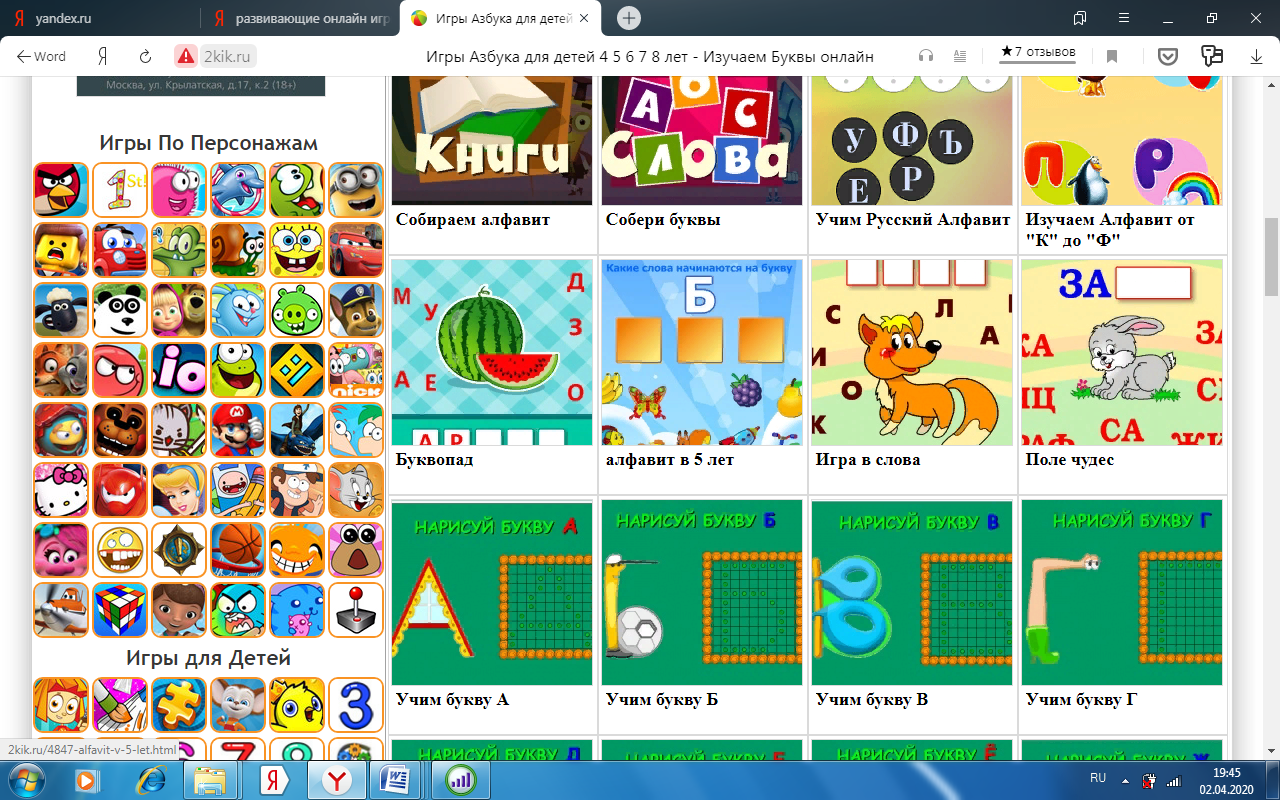 http://bukvar-online.ru/    Учим буквы 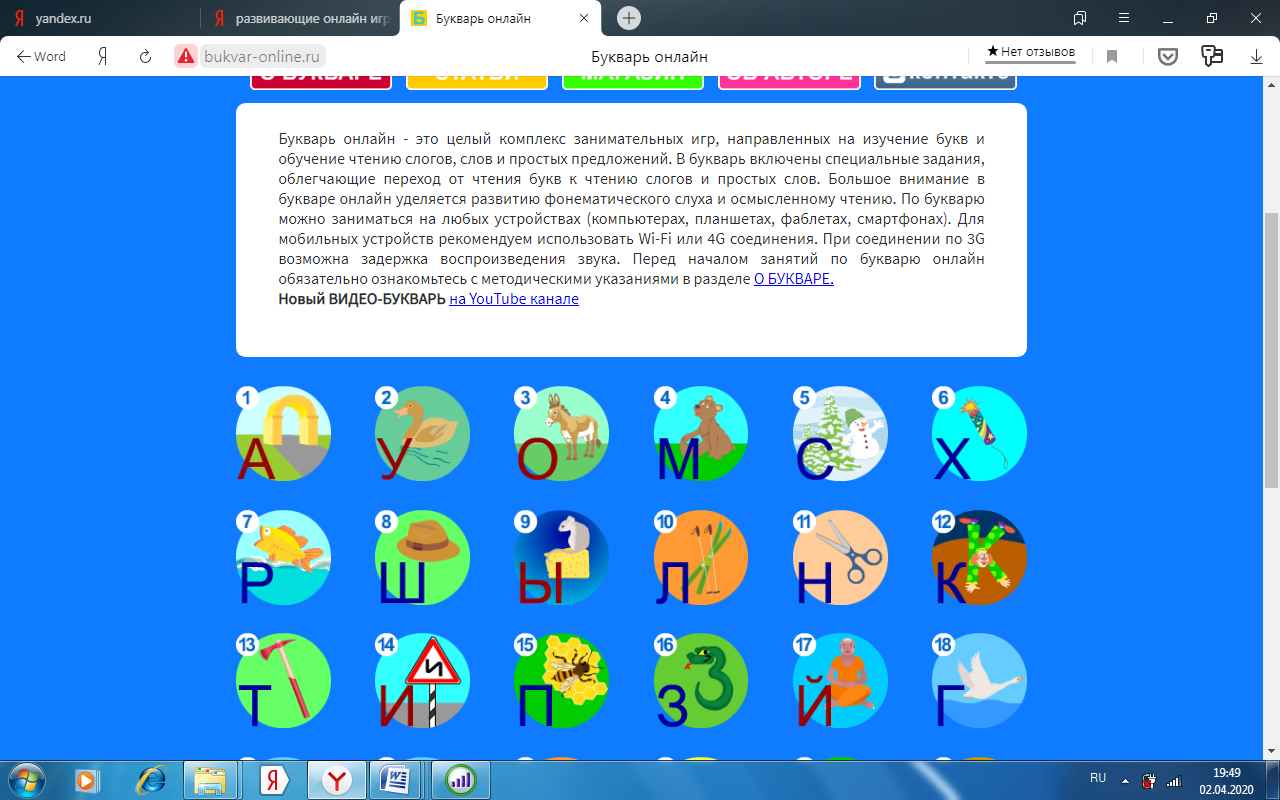 https://ladushki.ru/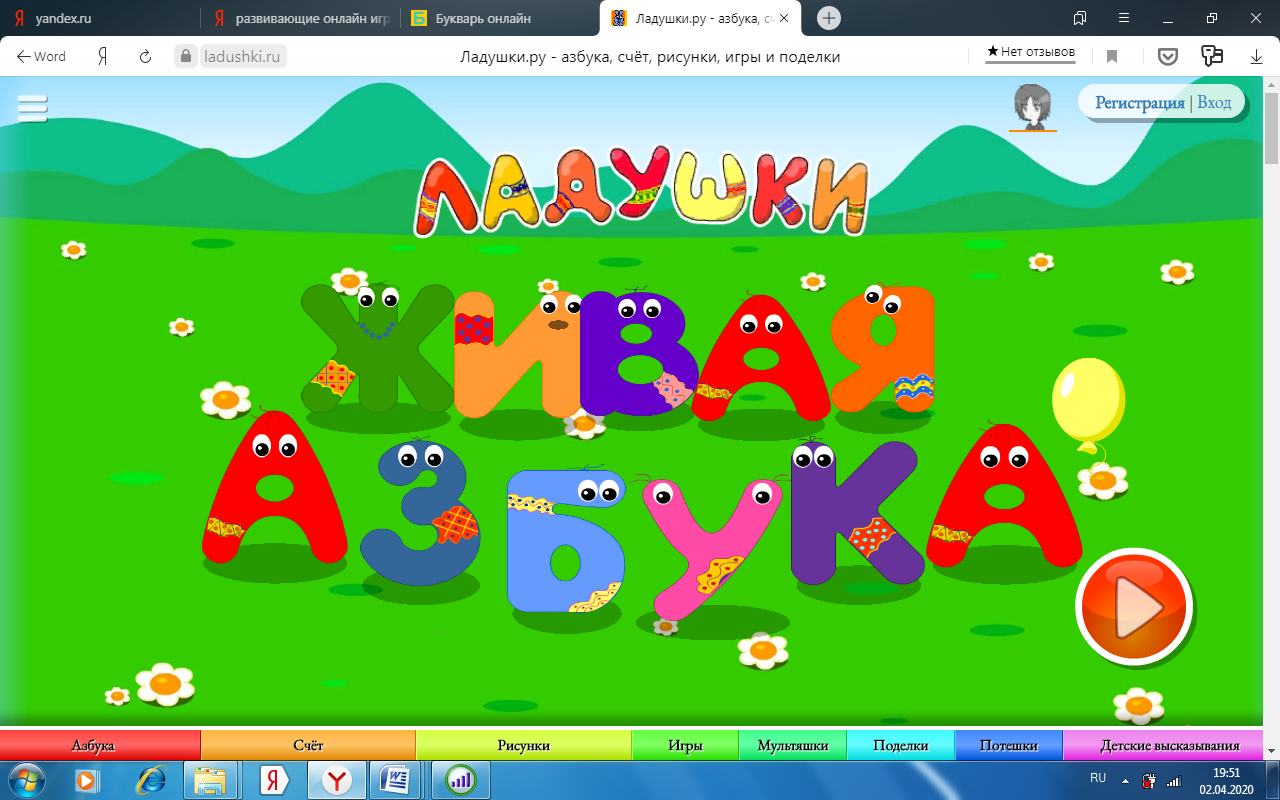 